به نام خدا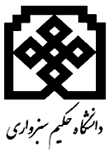 دانشکده مهندسی برق و کامپیوترتمرین سری اولدرس اصول سیستمهای مخابراتیتهیه کننده:شماره دانشجویی:ترم بهار 96-95هدف از انجام این تمرینات آشنایی شما با نرمافزار MATLAB و همچنین درک بهتر مفاهیم درسی است. لطفا از این الگو برای نوشتن گزارش استفاده کنید و از ارسال فایل برنامه به فرم *.m خودداری نمایید. فایل ارسالی صرفا به فرم *.docx (یا *.doc) با نامگذاری Comm_HW1_94123000 (شامل شماره تمرین تحویلی و همچنین شماره دانشجویی شما) باشد. عنوان ایمیل نیز Comm_HW1_94123000 باشد. فایل گزارشهایی که در خارج از زمان تعیین شده ارسال شده باشد، پذیرفته نخواهد شد. در مورد فایلهایی که مشابه یکدیگر باشد نیز نمره تنها به اولین ایمیل ارسال شده تعلق خواهد گرفت.برنامه نوشته شده در محیط MATLAB:توضیح برنامه:نتایج اجرای برنامه (بصورت عکس یا نتایج عددی):نتیجه گیری: 